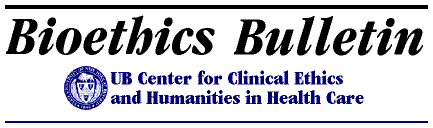 Center for Clinical Ethics and Humanities in Health CareBioethics Bulletin
Editor: Tim Madigan
NOTE NEW E-MAIL ADDRESS April 1999
Volume Six, Number Four
Co-Directors: Gerald Logue, MD and Stephen Wear, PhD
NOTE NEW E-MAIL ADDRESSAssociate Director: Jack Freer, MD
Research Associates: Adrianne McEvoy and Larry Torcello 
Address: Center for Clinical Ethics and Humanities in Health Care
Veteran's Affairs Medical Center 
3495 Bailey Avenue Buffalo, NY 14215Telephone: 862-3412 FAX: 862-4748
Website: http://wings.buffalo.edu/faculty/research/bioethics/
Send E-mail to: Wear@acsu.buffalo.edu.
NOTE NEW E-MAIL ADDRESSNewsletter DistributionThis newsletter can be delivered to you via e-mail or fax or over the internet (forward your request to: Jack Freer, MD at: jfreer@buffalo.edu). If you prefer fax, call 862-3412 and leave your fax number. We encourage and appreciate the use of e-mail and fax distribution rather than paper for the newsletter.Center ListserversThe Center now maintains two automated e-mail listservers. BIOETH-LIST is primarily designed for those in the Greater Buffalo area and permits subscribers to post to the list. This list is available for posting local announcements, as well as a medium for discussion of relevant topics. It will also distribute the Center newsletter, "Bioethics Bulletin." If you are on this list, you can send a message to the entire list by addressing the message to: BIOETH-LIST@listserv.acsu.buffalo.edu. Archives of old BIOETH-LIST messages are maintained at: http://listserv.acsu.buffalo.edu/archives/bioeth-list.html BIOBUL-LIST is strictly used for distribution of "Bioethics Bulletin" and is mainly for those outside of Western New York. If you have further questions about this service, contact Jack Freer at 887-4852 or at: jfreer@buffalo.edu.Upcoming Center MeetingsThe Center currently has three committees: Community Affairs, Education and Research. All Center members are welcome to participate in these committees.Reading GroupThe Center's Reading Group will meet on Wednesday, April 7 at 4:00 PM. The meeting will be held at the Center for Inquiry, 1310 Sweet Home Road, Amherst.The speaker will be Erik Larson, New York State Attorney General Office. The topic will be "Managed Care Issues Being Examined by the Attorney General Office; Present and Potential Remedial Action and Legislation." For details, call the Center at 862-3412. Upcoming LecturesMonday, April 5. "My Heart Will Go On: Organ Donation Saving and Changing Lives." Noon - 1:00 PM, Lippschutz Conference Room (Biomedical Education Building), SUNY-Buffalo South Campus. Speakers: Ms. Janet Mauk, mother of son who donated his heart, and Mr. Peter Radigan, the recipient of the heart. Sponsored by the Department of Anatomy, and the American Medical Association- Medical Student Section. Lunch will be provided. For details, all 829-2540. Thursday, April 15. "Healthcare in a Hostile Environment: Is Academic and Clinical Excellence a Realistic Goal?" City-Wide Grand Rounds, SUNY-Buffalo Department of Medicine, School of Medicine and Biomedical Sciences. 3:30 PM, Buffalo Marriott Hotel, 1340 Millersport Highway, Amherst. Speakers include Dale St. Arnold, President and CEO, Catholic Health System; Michael E. Bernardino, MD, MBA, Vice President for Health Affairs, Professor of Radiology, SUNY-Buffalo; Paul J. Candino, CEO, Erie County Medical Center; Robert A. Klocke, MD, Professor and Chair, Department of Medicine, SUNY-Buffalo; Eric Nauenberg, PhD, Assistant Professor of Social and Preventive Medicine, SUNY-Buffalo; and Mark J. Roberts, PhD, Professor of Political Economy and Health Policy, Harvard School of Public Health. Please RSVP to Marie Wysocki at 898-3941.Thursday, April 15-Friday, April 16. Ontario Gerontology Association 18th Annual Conference. The Colony Hotel Downtown, Toronto. The 9th Annual GRCO Bayne-Galloway Lecture will be given by Dr. Rosalie Kane of the University of Minnesota, entitled "Long Term Care: The Good, the Bad, and the Ugly." For more information, call 416-535-6034; fax: 416-535-6907; e-mail: dvigoda@compuserve.com.Friday, April 16. The Second Annual Celebration of Women's Scholarship. Noon to 4:00 PM, 105 Harriman Hall, SUNY-Buffalo South Campus. The Celebration will offer scholars (faculty and graduate students) the opportunity to present their work in poster form. Last year, there were 35 posters spanning campuses and disciplines from the classics to media, from computer technology to substance abuse. The Celebration Committee will select several posters for oral presentation. A light lunch will be served; everyone will have a chance to interact and share ideas. Call 829-3451 for information.Friday, April 23. Women and Health: An All-Day Conference. Sponsored by the Department of Psychiatry, SUNY-Buffalo. 8:00 AM - 4:00 PM, Radisson Hotel & Suites, 4243 Genesee Street, Buffalo. Speakers: Rad Susan Blumenthal, MD, MPA; Leslie Hartley Gise, MD; Gary Small, MD; Donna Stewart, MD. Goals: To increase the clinical effectiveness of practioners when diagnosing and treating post- menopausal patients, and to increase the knowledge base of past, present and future research in women's health and its impact on practice. For details, call 898-3941. Saturday, May 1. SUNY-Buffalo Medical Alumni Association Spring Clinical Day. Women's Health Issues. 8:00 AM - 1:00 PM. This program will provide participating physicians with the latest, practical information about: 1. The identification and evaluation of genetic and other risk factors for breast and ovarian cancer in women; 2. Screening and diagnostic tools available for early detection; 3. The appropriate use of medical and surgical interventions for the management and cure of breast and ovarian cancer. Speakers include M. Steven Piver, MD; Stephen B. Edge, MD; Patricia Duffner, MD; and Ms. Betty Friedan, the famous author of The Feminine Mystique and Distinguished Visiting Professor at Cornell University. For details, call 898-3941. Rochester Bioethics Reading GroupA new Reading Group in Biomedical Ethics is starting in Rochester. The first meeting will be held on Thursday, April 15 at 5:00 PM, in the Seneca Room, Strong Memorial Hospital. Jeffrey Spike, PhD, will discuss the article "Experts in Ethics?" from the Nov/Dec 1998 Hastings Center Report, pages 6-8. Spike is Chair, Patient Care Ethics Committee and Director, Ethics Consultation Services at Strong Memorial Hospital. The second meeting of the Group will be on Thursday, May 13, same time and location. Laura Purdy, PhD, professor of philosophy at the University of Toronto's Centre for Bioethics, will discuss her article-in-progress, "The Case Against Xenotransplants." For copies of the papers, and/or for further information, please contact Tim Madigan at 424-3184; e-mail: timothymad@aol.com.Call for SubmissionsThe Journal of Medical Humanities is now seeking manuscripts in Feminist and Cultural Studies that reflect its enlarged focus on multidisciplinary inquiry into medicine and health care. Articles may come from a wide variety of disciplines and interdisciplinary gender studies. Inquiries should be sent to: Brad Lewis, The Journal of Medical Humanities, University of Pittsburgh Cultural Studies Program, WPIC, 1835 Center Avenue, Pittsburgh, PA 15219; e-mail: lewisbe@msx.upmc.edu. Oxford Conference on Family LawThe International Society of Family Law will be holding a Regional Conference on August 27-30, 1999 at St. Anne's College, Oxford. Topics include: pre-implantation genetic diagnosis, genetic engineering, sex selection, cloning, assisted reproductive technology, embryo research and surrogacy, Council of Europe Convention on Human Rights and Biomedicine, family law and ethics, duties and responsibilities, international legal collaboration, and practical legal problems. For details, contact Ruth Deech, Convenor, St. Anne's College, Oxford University, Oxford, OX2 6HS, UK. Tel: +44=865-274-820; fax: +44-865-274-895; e-mail: sandra.madley@st-annes.ox.ac.uk. Members CornerThe Members Corner is designed to note research, presentations and published articles and books by Center members. Please send all such information to the newsletter editor so that the Center can keep members informed about the work occurring in this area.Comments and SuggestionsThe deadline for material for the next newsletter is April 15. Please send it to: timothymad@aol.com.; phone: 424-3184; fax: 271-8778.